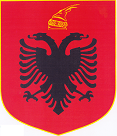 REPUBLIKA E SHQIPERISESHKOLLA 9-VJEÇARE „Lush Kola“ BARBULLUSHSHKODERNdarja e orëve mësimore për mësuesit 2013-2014Shënim: Shënimi * tregon se lënda jepet vetëm në semestrin e parë.Shënim: Shënimi ... tregon se kjo lëndë bëhet nga të gjitha klasat, P.Sh Aktivitete ... tregon se me të gjitha klasat bëhet përgatitje për aktivitete.Shënim: Shënimi # tregon ndarjen mes orëve të mësuesit dhe orëve të klasës (kjo për lëndën e Anglishtes), P.Sh: 24#/22 ku 24 është numri i orëve të klasës, dhe 22 është numri i lëndëve që jep mesuesi, kurse 2# tregon që 2 orë bëhen mësim në atë lëndë por nuk bëhen nga mësuesi kujdestar i CU.NrEmri MbiemriPozicioniVjetërsia në arsimLëndëtKlasaOrëtOrëtOrëtNrEmri MbiemriPozicioniVjetërsia në arsimLëndëtKlasaABS1Edmond LUKAJDrejtor1 VitFizikëIX2-21Edmond LUKAJDrejtor1 VitAftësim TeknologjikVI1121Edmond LUKAJDrejtor1 VitAftësim TeknologjikVII1121Edmond LUKAJDrejtor1 VitTotali i orëveTotali i orëveTotali i orëveTotali i orëve6NrEmri MbiemriPozicioniVjetërsia në arsimLëndëtKlasatOrëtOrëtOrëtNrEmri MbiemriPozicioniVjetërsia në arsimLëndëtKlasatABS2Remzi ÇELEPIAZv/Drejtor38 ViteV.J.KVI2242Remzi ÇELEPIAZv/Drejtor38 ViteV.J.KVIII1122Remzi ÇELEPIAZv/Drejtor38 ViteEdukim KarriereIX1*1*2*2Remzi ÇELEPIAZv/Drejtor38 ViteTotali i orëveTotali i orëveTotali i orëveTotali i orëve8*/6NrEmri MbiemriPozicioniVjetërsia në arsimLëndëtKlasatOrëtOrëtOrëtNrEmri MbiemriPozicioniVjetërsia në arsimLëndëtKlasatABS3Rezarta FUSHAMesueseGjuhe-letërsidefinitive13 ViteGjuhë Shqipe dhe LetërsiVI55103Rezarta FUSHAMesueseGjuhe-letërsidefinitive13 ViteGjuhë Shqipe dhe LetërsiVII55103Rezarta FUSHAMesueseGjuhe-letërsidefinitive13 ViteTotali i orëveTotali i orëveTotali i orëveTotali i orëve20NrEmri MbiemriPozicioniVjetërsia në arsimLëndëtKlasatOrëtOrëtOrëtNrEmri MbiemriPozicioniVjetërsia në arsimLëndëtKlasatABS4Elizabeta LUKANIMesueseGjuhe-letërsidefinitive7 ViteGjuhë  Shqipe dhe LetërsiVIII55104Elizabeta LUKANIMesueseGjuhe-letërsidefinitive7 ViteGjuhë  Shqipe dhe LetërsiIX55104Elizabeta LUKANIMesueseGjuhe-letërsidefinitive7 ViteTotali i orëveTotali i orëveTotali i orëveTotali i orëve20NrEmri MbiemriPozicioniVjetërsia në arsimLëndëtKlasatOrëtOrëtOrëtNrEmri MbiemriPozicioniVjetërsia në arsimLëndëtKlasatABS5Elida HALILAJMesueseMatematikedefinitive19 ViteMatematikëVII4485Elida HALILAJMesueseMatematikedefinitive19 ViteMatematikëVIII4485Elida HALILAJMesueseMatematikedefinitive19 ViteEd.ShoqëroreVII-115Elida HALILAJMesueseMatematikedefinitive19 ViteV.J.KVII1125Elida HALILAJMesueseMatematikedefinitive19 ViteKujdestariVII-115Elida HALILAJMesueseMatematikedefinitive19 ViteTotali i orëveTotali i orëveTotali i orëveTotali i orëve20NrEmri MbiemriPozicioniVjetërsia në arsimLëndëtKlasatOrëtOrëtOrëtNrEmri MbiemriPozicioniVjetërsia në arsimLëndëtKlasatABS6Enkelejda ALIJAJMesueseMatematikedefinitive7 ViteMatematikëVI4486Enkelejda ALIJAJMesueseMatematikedefinitive7 ViteMatematikëIX4486Enkelejda ALIJAJMesueseMatematikedefinitive7 ViteEd.ShoqëroreIX1-16Enkelejda ALIJAJMesueseMatematikedefinitive7 ViteV.J.KIX1126Enkelejda ALIJAJMesueseMatematikedefinitive7 ViteKujdestariIX1-16Enkelejda ALIJAJMesueseMatematikedefinitive7 ViteTotali i orëveTotali i orëveTotali i orëveTotali i orëve20NrEmri MbiemriPozicioniVjetërsia në arsimLëndëtKlasatOrëtOrëtOrëtNrEmri MbiemriPozicioniVjetërsia në arsimLëndëtKlasatABS7MigenaMANIMesueseMatematik-Fizikedefinitive3 ViteFizikëVI1127MigenaMANIMesueseMatematik-Fizikedefinitive3 ViteFizikëVII2247MigenaMANIMesueseMatematik-Fizikedefinitive3 ViteFizikëVIII2247MigenaMANIMesueseMatematik-Fizikedefinitive3 ViteFizikëIX-227MigenaMANIMesueseMatematik-Fizikedefinitive3 ViteBiologjiVIII1127MigenaMANIMesueseMatematik-Fizikedefinitive3 ViteInformatikeVII1127MigenaMANIMesueseMatematik-Fizikedefinitive3 ViteInformatikeVIII1127MigenaMANIMesueseMatematik-Fizikedefinitive3 ViteInformatikeIX1127MigenaMANIMesueseMatematik-Fizikedefinitive3 ViteKujdestariVIII1-17MigenaMANIMesueseMatematik-Fizikedefinitive3 ViteTotali i orëveTotali i orëveTotali i orëveTotali i orëve21NrEmri MbiemriPozicioniVjetërsia në arsimLëndëtKlasatOrëtOrëtOrëtNrEmri MbiemriPozicioniVjetërsia në arsimLëndëtKlasatABS8Xhiliola ZEFIMesueseAnglishtejedefinitive2 ViteAnglishtIII-228Xhiliola ZEFIMesueseAnglishtejedefinitive2 ViteAnglishtIV2248Xhiliola ZEFIMesueseAnglishtejedefinitive2 ViteAnglishtVI2248Xhiliola ZEFIMesueseAnglishtejedefinitive2 ViteAnglishtVIII3368Xhiliola ZEFIMesueseAnglishtejedefinitive2 ViteEd.FizikVI-228Xhiliola ZEFIMesueseAnglishtejedefinitive2 ViteEd.FizikVII-228Xhiliola ZEFIMesueseAnglishtejedefinitive2 ViteKujdestariVI-118Xhiliola ZEFIMesueseAnglishtejedefinitive2 ViteTotali i orëveTotali i orëveTotali i orëveTotali i orëve21NrEmri MbiemriPozicioniVjetërsia në arsimLëndëtKlasatOrëtOrëtOrëtNrEmri MbiemriPozicioniVjetërsia në arsimLëndëtKlasatABS9Lutila TUKAJMesueseAnglishtejedefinitive8 ViteAnglishtIII2-29Lutila TUKAJMesueseAnglishtejedefinitive8 ViteAnglishtV2249Lutila TUKAJMesueseAnglishtejedefinitive8 ViteAnglishtVII2249Lutila TUKAJMesueseAnglishtejedefinitive8 ViteAnglishtIX3369Lutila TUKAJMesueseAnglishtejedefinitive8 ViteEd.FizikVII2-29Lutila TUKAJMesueseAnglishtejedefinitive8 ViteEd.FizikIX2-29Lutila TUKAJMesueseAnglishtejedefinitive8 ViteKujdestariVII1-19Lutila TUKAJMesueseAnglishtejedefinitive8 ViteTotali i orëveTotali i orëveTotali i orëveTotali i orëve21NrEmri MbiemriPozicioniVjetërsia në arsimLëndëtKlasatOrëtOrëtOrëtNrEmri MbiemriPozicioniVjetërsia në arsimLëndëtKlasatABS10Fatmira XHEPAMesueseBio-kimidefinitive14 ViteKimiVII11210Fatmira XHEPAMesueseBio-kimidefinitive14 ViteKimiVIII11210Fatmira XHEPAMesueseBio-kimidefinitive14 ViteKimiIX22410Fatmira XHEPAMesueseBio-kimidefinitive14 ViteBiologjiVI22410Fatmira XHEPAMesueseBio-kimidefinitive14 ViteBiologjiVII22410Fatmira XHEPAMesueseBio-kimidefinitive14 ViteBiologjiVIII-2210Fatmira XHEPAMesueseBio-kimidefinitive14 ViteBiologjiIX22410Fatmira XHEPAMesueseBio-kimidefinitive14 ViteTotali i orëveTotali i orëveTotali i orëveTotali i orëve22NrEmri MbiemriPozicioniVjetërsia në arsimLëndëtKlasatOrëtOrëtOrëtNrEmri MbiemriPozicioniVjetërsia në arsimLëndëtKlasatABS11Ardjana BUGIJAMesueseHistori-gjeografidefinitive16 ViteHistoriVI22411Ardjana BUGIJAMesueseHistori-gjeografidefinitive16 ViteHistoriVII22411Ardjana BUGIJAMesueseHistori-gjeografidefinitive16 ViteHistoriVIII22411Ardjana BUGIJAMesueseHistori-gjeografidefinitive16 ViteHistoriIX22411Ardjana BUGIJAMesueseHistori-gjeografidefinitive16 ViteEd.ShoqëroreVI1-111Ardjana BUGIJAMesueseHistori-gjeografidefinitive16 ViteEd.FizikVI2-211Ardjana BUGIJAMesueseHistori-gjeografidefinitive16 ViteEd.FizikVIII2-211Ardjana BUGIJAMesueseHistori-gjeografidefinitive16 ViteKujdestariVI1-111Ardjana BUGIJAMesueseHistori-gjeografidefinitive16 ViteTotali i orëveTotali i orëveTotali i orëveTotali i orëve22NrEmri MbiemriPozicioniVjetërsia në arsimLëndëtKlasatOrëtOrëtOrëtNrEmri MbiemriPozicioniVjetërsia në arsimLëndëtKlasatABS12EvaKrupcaMesueseHistori-gjeografiprovizore7 ViteGjeografiVI22412EvaKrupcaMesueseHistori-gjeografiprovizore7 ViteGjeografiVII22412EvaKrupcaMesueseHistori-gjeografiprovizore7 ViteGjeografiVIII22412EvaKrupcaMesueseHistori-gjeografiprovizore7 ViteGjeografiIX22412EvaKrupcaMesueseHistori-gjeografiprovizore7 ViteEd.ShoqëroreIX-1112EvaKrupcaMesueseHistori-gjeografiprovizore7 ViteEd.FizikVIII-2212EvaKrupcaMesueseHistori-gjeografiprovizore7 ViteEd.FizikIX-2212EvaKrupcaMesueseHistori-gjeografiprovizore7 ViteKujdestariIX-1112EvaKrupcaMesueseHistori-gjeografiprovizore7 ViteTotali i orëveTotali i orëveTotali i orëveTotali i orëve22NrEmri MbiemriPozicioniVjetërsia në arsimLëndëtKlasatOrëtOrëtOrëtNrEmri MbiemriPozicioniVjetërsia në arsimLëndëtKlasatABS13Genc GJINAJMesuesMuzikedefinitiv16 ViteEd.FigurativVII-1113Genc GJINAJMesuesMuzikedefinitiv16 ViteEd.FigurativVIII11213Genc GJINAJMesuesMuzikedefinitiv16 ViteEd.MuzikorVI22413Genc GJINAJMesuesMuzikedefinitiv16 ViteEd.MuzikorVII22413Genc GJINAJMesuesMuzikedefinitiv16 ViteEd.MuzikorVIII22413Genc GJINAJMesuesMuzikedefinitiv16 ViteEd.MuzikorIX22413Genc GJINAJMesuesMuzikedefinitiv16 ViteAktivitete.........313Genc GJINAJMesuesMuzikedefinitiv16 ViteKujdestariVIII-1113Genc GJINAJMesuesMuzikedefinitiv16 ViteTotali i orëveTotali i orëveTotali i orëveTotali i orëve23NrEmri MbiemriPozicioniVjetërsia në arsimLëndëtKlasatOrëtOrëtOrëtNrEmri MbiemriPozicioniVjetërsia në arsimLëndëtKlasatABS14David LLESHIMesuesEd.Fizikdefinitiv1 ViteEd.ShoqëroreVI-1114David LLESHIMesuesEd.Fizikdefinitiv1 ViteEd.ShoqëroreVII1-114David LLESHIMesuesEd.Fizikdefinitiv1 ViteEd.ShoqëroreVIII11214David LLESHIMesuesEd.Fizikdefinitiv1 ViteEd. FigurativVI11214David LLESHIMesuesEd.Fizikdefinitiv1 ViteEd. FigurativVII1-114David LLESHIMesuesEd.Fizikdefinitiv1 ViteEd.FizikVI22414David LLESHIMesuesEd.Fizikdefinitiv1 ViteEd.FizikVII22414David LLESHIMesuesEd.Fizikdefinitiv1 ViteEd.FizikVIII22414David LLESHIMesuesEd.Fizikdefinitiv1 ViteEd.FizikIX22414David LLESHIMesuesEd.Fizikdefinitiv1 ViteTotali i orëveTotali i orëveTotali i orëveTotali i orëve23NrEmri MbiemriPozicioniVjetërsia në arsimLëndëtKlasaOrët15Endrita SOKOLIMësueseCUdefinitive9 ViteGjuhë shqipe1A815Endrita SOKOLIMësueseCUdefinitive9 ViteMatematikë1A515Endrita SOKOLIMësueseCUdefinitive9 ViteEd.Shoqërore1A115Endrita SOKOLIMësueseCUdefinitive9 ViteEdukim figurativ1A115Endrita SOKOLIMësueseCUdefinitive9 ViteEdukim muzikor1A115Endrita SOKOLIMësueseCUdefinitive9 ViteAft.Teknologjik1A115Endrita SOKOLIMësueseCUdefinitive9 ViteEdukim fizik1A215Endrita SOKOLIMësueseCUdefinitive9 ViteV.J.K1A115Endrita SOKOLIMësueseCUdefinitive9 ViteKujdestari1A115Endrita SOKOLIMësueseCUdefinitive9 ViteTotali i orëveTotali i orëve21NrEmri MbiemriPozicioniVjetërsia në arsimLëndëtKlasaOrët16ArjetaBUSHATIMësueseCUdefinitiv6 ViteGjuhë shqipe1B816ArjetaBUSHATIMësueseCUdefinitiv6 ViteMatematikë1B516ArjetaBUSHATIMësueseCUdefinitiv6 ViteEd.Shoqërore1B116ArjetaBUSHATIMësueseCUdefinitiv6 ViteEdukim figurativ1B116ArjetaBUSHATIMësueseCUdefinitiv6 ViteEdukim muzikor1B116ArjetaBUSHATIMësueseCUdefinitiv6 ViteAft.Teknologjik1B116ArjetaBUSHATIMësueseCUdefinitiv6 ViteEdukim fizik1B216ArjetaBUSHATIMësueseCUdefinitiv6 ViteV.J.K1B116ArjetaBUSHATIMësueseCUdefinitiv6 ViteKujdestari1B116ArjetaBUSHATIMësueseCUdefinitiv6 ViteTotali i orëveTotali i orëve21NrEmri MbiemriPozicioniVjetërsia në arsimLëndëtKlasaOrët17BlerinaMUÇAMësueseCUdefinitive9 ViteGjuhë shqipe2A817BlerinaMUÇAMësueseCUdefinitive9 ViteMatematikë2A517BlerinaMUÇAMësueseCUdefinitive9 ViteEd.Shoqërore2A117BlerinaMUÇAMësueseCUdefinitive9 ViteEdukim figurativ2A117BlerinaMUÇAMësueseCUdefinitive9 ViteEdukim muzikor2A117BlerinaMUÇAMësueseCUdefinitive9 ViteAft.Teknologjik2A117BlerinaMUÇAMësueseCUdefinitive9 ViteEdukim fizik2A217BlerinaMUÇAMësueseCUdefinitive9 ViteV.J.K2A117BlerinaMUÇAMësueseCUdefinitive9 ViteKujdestari2A117BlerinaMUÇAMësueseCUdefinitive9 ViteTotali i orëveTotali i orëve21NrEmri MbiemriPozicioniVjetërsia në arsimLëndëtKlasaOrët18ElonaMESIMësueseCUdefinitive7 ViteGjuhë shqipe2B818ElonaMESIMësueseCUdefinitive7 ViteMatematikë2B518ElonaMESIMësueseCUdefinitive7 ViteEd.Shoqërore2B118ElonaMESIMësueseCUdefinitive7 ViteEdukim figurativ2B118ElonaMESIMësueseCUdefinitive7 ViteEdukim muzikor2B118ElonaMESIMësueseCUdefinitive7 ViteAft.Teknologjik2B118ElonaMESIMësueseCUdefinitive7 ViteEdukim fizik2B218ElonaMESIMësueseCUdefinitive7 ViteV.J.K2B118ElonaMESIMësueseCUdefinitive7 ViteKujdestari2B118ElonaMESIMësueseCUdefinitive7 ViteTotali i orëveTotali i orëve21NrEmri MbiemriPozicioniVjetërsia në arsimLëndëtKlasaOrët19Alma ULQINAKUMësueseCUdefinitive18 ViteGjuhë shqipe3A619Alma ULQINAKUMësueseCUdefinitive18 ViteAnglisht3A2#19Alma ULQINAKUMësueseCUdefinitive18 ViteMatematikë3A519Alma ULQINAKUMësueseCUdefinitive18 ViteDituri Natyre3A219Alma ULQINAKUMësueseCUdefinitive18 ViteEd.Shoqërore3A119Alma ULQINAKUMësueseCUdefinitive18 ViteEdukim figurativ3A119Alma ULQINAKUMësueseCUdefinitive18 ViteEdukim muzikor3A119Alma ULQINAKUMësueseCUdefinitive18 ViteAft.Teknologjik3A119Alma ULQINAKUMësueseCUdefinitive18 ViteEdukim fizik3A219Alma ULQINAKUMësueseCUdefinitive18 ViteV.J.K3A119Alma ULQINAKUMësueseCUdefinitive18 ViteKujdestari3A119Alma ULQINAKUMësueseCUdefinitive18 ViteTotali i orëveTotali i orëve23#/21NrEmri MbiemriPozicioniVjetërsia në arsimLëndëtKlasaOrët20MartinARRAMësuesCUdefinitiv36 ViteGjuhë shqipe3B620MartinARRAMësuesCUdefinitiv36 ViteAnglisht3B2#20MartinARRAMësuesCUdefinitiv36 ViteMatematikë3B520MartinARRAMësuesCUdefinitiv36 ViteDituri Natyre3B220MartinARRAMësuesCUdefinitiv36 ViteEd.Shoqërore3B120MartinARRAMësuesCUdefinitiv36 ViteEdukim figurativ3B120MartinARRAMësuesCUdefinitiv36 ViteEdukim muzikor3B120MartinARRAMësuesCUdefinitiv36 ViteAft.Teknologjik3B120MartinARRAMësuesCUdefinitiv36 ViteEdukim fizik3B220MartinARRAMësuesCUdefinitiv36 ViteV.J.K3B120MartinARRAMësuesCUdefinitiv36 ViteKujdestari3B120MartinARRAMësuesCUdefinitiv36 ViteTotali i orëveTotali i orëve23#/21NrEmri MbiemriPozicioniVjetërsia në arsimLëndëtKlasaOrët21Gjyste QAFENENAMësueseCUdefinitive29 ViteGjuhë shqipe4A521Gjyste QAFENENAMësueseCUdefinitive29 ViteAnglisht4A2#21Gjyste QAFENENAMësueseCUdefinitive29 ViteMatematikë4A421Gjyste QAFENENAMësueseCUdefinitive29 ViteDituri Natyre4A321Gjyste QAFENENAMësueseCUdefinitive29 ViteHistori4A121Gjyste QAFENENAMësueseCUdefinitive29 ViteEd.Shoqërore4A121Gjyste QAFENENAMësueseCUdefinitive29 ViteEdukim figurativ4A121Gjyste QAFENENAMësueseCUdefinitive29 ViteEdukim muzikor4A121Gjyste QAFENENAMësueseCUdefinitive29 ViteAft.Teknologjik4A121Gjyste QAFENENAMësueseCUdefinitive29 ViteEdukim fizik4A221Gjyste QAFENENAMësueseCUdefinitive29 ViteV.J.K4A221Gjyste QAFENENAMësueseCUdefinitive29 ViteKujdestari4A121Gjyste QAFENENAMësueseCUdefinitive29 ViteTotali i orëveTotali i orëve24#/22NrEmri MbiemriPozicioniVjetërsia në arsimLëndëtKlasaOrët22AidaISUFIMësueseCUdefinitive14 ViteGjuhë shqipe4B522AidaISUFIMësueseCUdefinitive14 ViteAnglisht4B2#22AidaISUFIMësueseCUdefinitive14 ViteMatematikë4B422AidaISUFIMësueseCUdefinitive14 ViteDituri Natyre4B322AidaISUFIMësueseCUdefinitive14 ViteHistori4B122AidaISUFIMësueseCUdefinitive14 ViteEd.Shoqërore4B122AidaISUFIMësueseCUdefinitive14 ViteEdukim figurativ4B122AidaISUFIMësueseCUdefinitive14 ViteEdukim muzikor4B122AidaISUFIMësueseCUdefinitive14 ViteAft.Teknologjik4B122AidaISUFIMësueseCUdefinitive14 ViteEdukim fizik4B222AidaISUFIMësueseCUdefinitive14 ViteV.J.K4B222AidaISUFIMësueseCUdefinitive14 ViteKujdestari4B122AidaISUFIMësueseCUdefinitive14 ViteTotali i orëveTotali i orëve24#/22NrEmri MbiemriPozicioniVjetërsia në arsimLëndëtKlasa VKlasa VOrëtNrEmri MbiemriPozicioniVjetërsia në arsimLëndëtABOrët23Valbona HOXHAMësueseCUdefinitive9 ViteGjuhë shqipe551023Valbona HOXHAMësueseCUdefinitive9 ViteAnglisht2#23Valbona HOXHAMësueseCUdefinitive9 ViteMatematikë023Valbona HOXHAMësueseCUdefinitive9 ViteDituri Natyre023Valbona HOXHAMësueseCUdefinitive9 ViteVendlindje22423Valbona HOXHAMësueseCUdefinitive9 ViteEd.Shoqërore11223Valbona HOXHAMësueseCUdefinitive9 ViteEdukim figurativ1123Valbona HOXHAMësueseCUdefinitive9 ViteEdukim muzikor023Valbona HOXHAMësueseCUdefinitive9 ViteAft.Teknologjik11223Valbona HOXHAMësueseCUdefinitive9 ViteEdukim fizik2223Valbona HOXHAMësueseCUdefinitive9 ViteV.J.K023Valbona HOXHAMësueseCUdefinitive9 ViteKujdestari1123Valbona HOXHAMësueseCUdefinitive9 ViteTotali i orëveTotali i orëveTotali i orëve24#/22NrEmri MbiemriPozicioniVjetërsia në arsimLëndëtKlasa VKlasa VOrëtNrEmri MbiemriPozicioniVjetërsia në arsimLëndëtABOrët24RezartaBECIMësueseCUdefinitive9 ViteGjuhë shqipe024RezartaBECIMësueseCUdefinitive9 ViteAnglisht2#24RezartaBECIMësueseCUdefinitive9 ViteMatematikë44824RezartaBECIMësueseCUdefinitive9 ViteDituri Natyre22424RezartaBECIMësueseCUdefinitive9 ViteVendlindje024RezartaBECIMësueseCUdefinitive9 ViteEd.Shoqërore024RezartaBECIMësueseCUdefinitive9 ViteEdukim figurativ1124RezartaBECIMësueseCUdefinitive9 ViteEdukim muzikor11224RezartaBECIMësueseCUdefinitive9 ViteAft.Teknologjik024RezartaBECIMësueseCUdefinitive9 ViteEdukim fizik2224RezartaBECIMësueseCUdefinitive9 ViteV.J.K22424RezartaBECIMësueseCUdefinitive9 ViteKujdestari1124RezartaBECIMësueseCUdefinitive9 ViteTotali i orëveTotali i orëveTotali i orëve24#/22NrEmri MbiemriPozicioniVjetërsia në arsimKopshtiOrët25Rregjina SHELQETJAEdukatore kopshti35 ViteKopshti 1NrEmri MbiemriPozicioniVjetërsia në arsimKopshtiOrët26Erzana NEZIRIEdukatore kopshti10 ViteKopshti 2NrEmri MbiemriPozicioniVjetërsia në arsimKopshtiOrët27MimozaÇAKOEdukatore kopshti6 ViteKopshti 3NrEmri MbiemriPozicioniVjetërsia në arsimKopshtiOrët28ViktoreNIKAEdukatore kopshti32 ViteKopshti4 